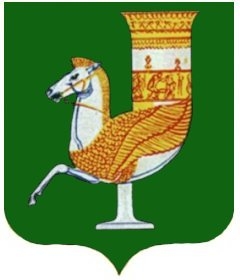 ПОСТАНОВЛЕНИЕАДМИНИСТРАЦИИ   МУНИЦИПАЛЬНОГО  ОБРАЗОВАНИЯ «КРАСНОГВАРДЕЙСКИЙ  РАЙОН»От 15.12.2022г._ №1058с. КрасногвардейскоеО внесении изменений в постановление администрации МО «Красногвардейский район» от 18.02.2021 года № 150  «Об утверждении  муниципальной  программы  «Развитие физической культуры, спорта и реализации молодежной политики в муниципальном образовании «Красногвардейский район на 2021-2023 годы»В связи с производственной необходимостью, руководствуясь Уставом муниципального образования «Красногвардейский район»           1. Внести изменения в постановление администрации МО «Красногвардейский район» от 18.02.2021 года № 150  «Об утверждении  муниципальной  программы  «Развитие физической культуры, спорта и реализации молодежной политики в муниципальном образовании «Красногвардейский район» на 2021-2023 годы»:   1.1. В приложении №4  изменив пункт 3.4. изложив его в новой редакции:  2. Контроль за исполнением данного постановления возложить на отдел по молодежной  политике и  спорту   администрации  МО «Красногвардейский район» 3. Настоящее постановление вступает в силу с момента опубликования.Главы МО «Красногвардейский   район»				  	     Т.И. Губжоков3.4.Организация и проведение районных физкультурно-оздоровительных и спортивно-массовых мероприятий, проведение развлекательных мероприятий (развлекательные акции, соревнования, первенства, турниры, Чемпионаты, Кубки, Спартакиады) среди различных возрастных и социальных категорий населения района. Участие в районных и республиканских фестивалях, праздниках, спортивных мероприятиях посвященных знаменательным датам, и выдающимся людям. Изготовление баннеров, буклетов, брошюр, плакатов популяризирующих здоровый образ жизни.242000 руб.635 000руб.675 000 руб.1 552 000 руб.Отдел по молодежной политике и спорту администрации МО «Красногвардейский район»